MINUTES OF A MEETING OF HIMLEY PARISH COUNCIL HELD AT SWINDON COMMUNITY CENTRE ON WEDNESDAY 17th JANUARY 2024 at 7.30PMPRESENT: -                                   MRS Y NOCK (CHAIRMAN) PRESIDING      PRESENT COUNCILLORS:       MRS S OLIVER, MR R LEES, MR D CLOSE,                                                                MRS S FROST, MR M CRISP       APOLOGIES :-                               C CLLR V WILSON, PCSO’S      OTHERS :-                                     MRS S FARLEY CLERK,       MEMBERS OF THE PUBLIC:-  MR M GRAINGERDECLARATION OF INTERESTS AND DISPENSATIONS –Section 17 – reminds Parish Councils to review if any of the decisions made at the Parish Council meeting have implications in relation to crime, disorder, anti-social behavior or community safety in general.Cllr Lees: as a member of South Staffordshire District Council (SSDC), will reconsider any planning applications at District level taking into account all relevant evidence and representations at that tier and at District level will declare an interest arising from membership of this Parish Council when expressing a view on any relative mattersCongratulations were given to Cllr Lees on his BEM award in the New Year HonoursCRIME FIGURES  - Date range:18/12/23 – 15/1/2024 as received:-Public bodies can only disclose information if they have the power to do so. Section 115 of the Crime and Disorder Act provides a power to exchange information where disclosure is necessary to support the local Crime Reduction Strategy and Partnership in achieving the aims of the Crime and Disorder Reduction Strategy and objectives outlined within it.The degree of disclosure that takes place must be proportionate and relevant to the level of social ill or criminality it is intended to counter or prevent.The information is only to be processed in relation to crime and disorder purposes. Information will be handled in accordance with the Data Protection Act 1998, the Human Rights Act 1998 and any other relevant legislation governing disclosures and will ultimately be disposed of in a secure manner. Statistics:Burglary (residential): NONE      Burglary(business): NONE      Vehicle crime: NONE      Anti-social behaviour:1 x report this month:Report of persons riding electric bike at location causing nuisance. Officers attended however no sign of persons involved in reported behaviour.Policing operations of note: Due to the vehicle crime reported within the locality, our Op Bormus team have been covering Wombourne and the surround areas over the past month. The team will continue to support local patrols over the coming weeks.With thanks from your local officers,PCSO Paula WILKES (06635)Email: paula.wilkes@staffordshire.police.uk PCSO Alexandra RATHBONE (23938)Email: alexandra.rathbone@staffordshire.police.uk PCSO Lee MASON (27735)Email: lee.mason@staffordshire.police.ukHelpful linksVolunteers requested for community speed watch, further information found at:http://www.staffssaferroads.co.uk/my-community/community-speed-watch   Keep in touch with regular Smart Alert’s for your area:https://staffordshiresmartalert.uk/staffs/Social media:  @Staffordshire Police & @South Staffordshire Police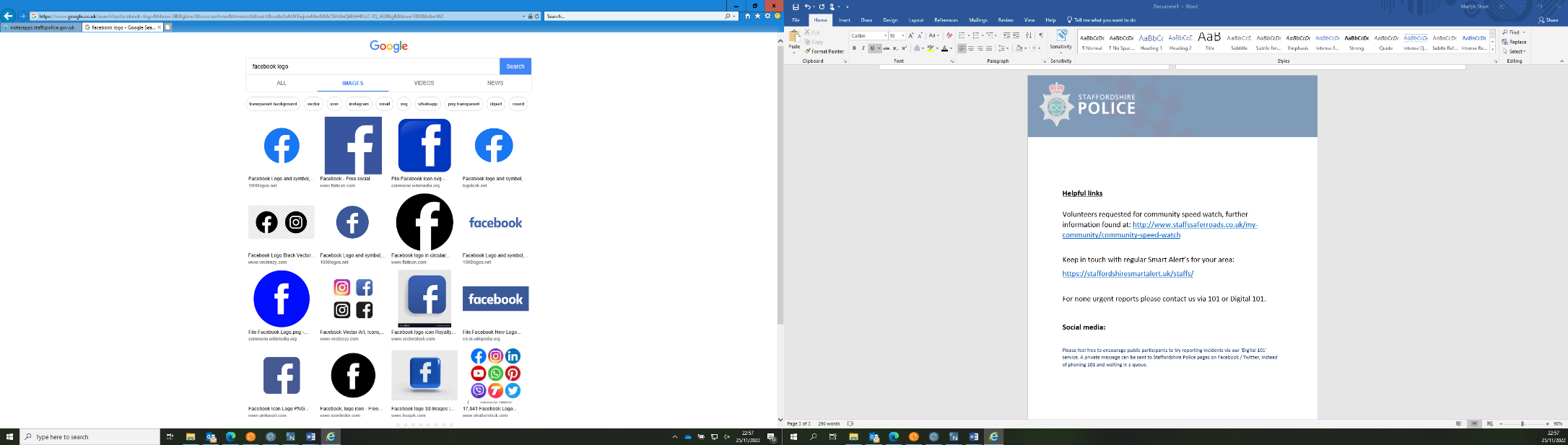  @SStaffsPolice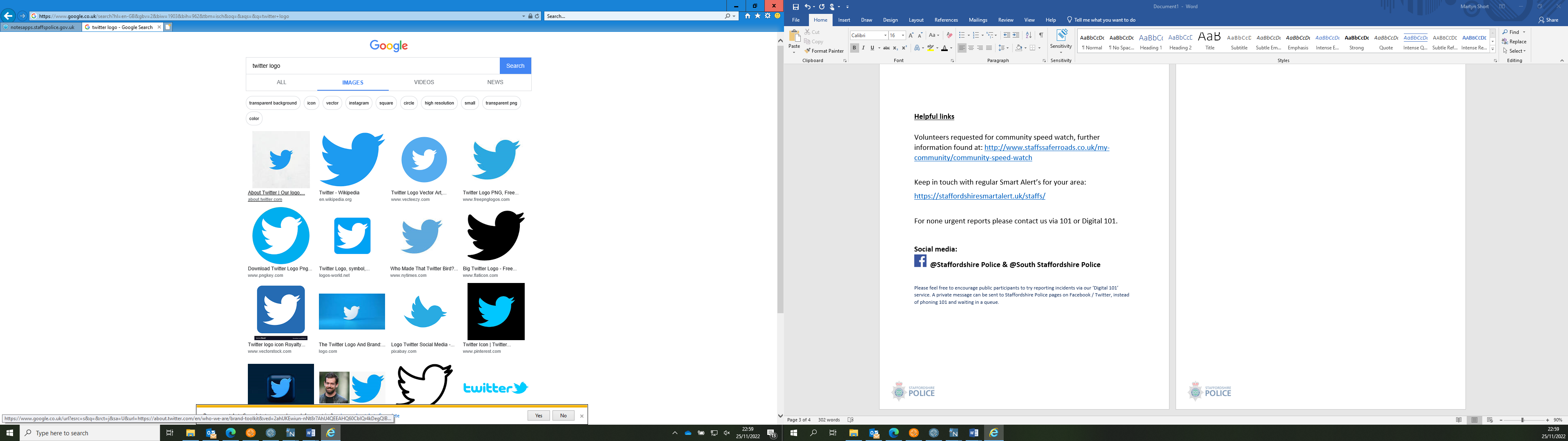 Please feel free to encourage public participants to try reporting incidents via our ‘Live chat’ service accessible on our website, instead of phoning 101 and waiting in a queue.MATTERS ARISING FROM LAST MEETING :-Wall Collapse in School Road:   No remedial work has yet been carried out but loose blocks have been stacked against the wall enabling single file pedestrian passage on the pavement.For Sale notices are still at the junction of G End Road and Brick Kiln Way.Highways were informed that the repair to deep ruts in the verge near the slip road in School Road had been carried out.Void under pavement and road at the junction of Bridgnorth Road and Plantation Lane: Following the intervention of C Cllr Wilson, urgency was escalated by County and Severn Trent was asked to inspect the void. They reported that their manhole is safe and free-running but the void does not belong to Severn Trent and is a Highways issue so they have closed the matter. Cllr Nock asked Highways for help as this has been an on-going issue since March 2023 with the pavement slowly sinking into the void and could collapse.Housing Association land around Gospel End notice board and flats/bungalows has not yet been tidied up. Cllr Oliver has reported it and they have advised it will be looked at in the spring.Hedge bordering no.1 Bridgnorth Road: We have not yet determined who owns the hedge.Hedge bordering land between The Limes and Plantation Lane: Clerk to send letter to owners asking for hedges to be ‘cut back’ from pavement.PLANNING APPLICATIONS:-23/01084/FUL   Retrospective planning application for the construction of staff and customer car park extension, Northgate Health Care Limited, The Firs Residential Home. Val 28.12.23, consult to 28.01.24, deadline 22.02.24., C.O. Laura Moon.PLANNING APPLICATIONS AWAITING A DECISION :23/00863/TREE   Himley House Hotel, Himley Village and Parkland Conservation Area: Carry out all works specified in Cheshire Woodlands 'Tree Management Schedule' ref. CW/11271-MS.    Val 10.10.23, consult to 19.10.23, 21.10.23, C.O. Gavin Pearce.     23/00802/LBC      Himley House Hotel.   Val 01.10.23, consult to 28.10.23, deadline 29.11.23, C.O. Laura Moon. This is for Listed Building Consent for the above application.  23/00871/FULHH    20 Penn Road Gospel End, Ground floor front extension and first floor infill side extension. Val 22.11.23, consult to 18.12.23, deadline 17.01.24., C.O. Natalie Ioannou. PLANNING DECISIONS :-  23/00956/FULHH    27 Chalmers Road Gospel End.  Proposed two storey side extension, single storey rear extensions and dormer windows to front and rear elevations. Val 14.11.23, Consult to 09.12.23, deadline 09.01.24. C.O. Laura Moon.  Refused 09.01.24    1. The proposed extensions represent an overdevelopment of the site (reduces the spaciousness between the dwellings and results in a cramped frontage), contrary to policy EQ11 of the Local Plan and the principles set out in the Design Guide. 2. The siting of the development would be likely to prejudice the amenity of the properties along Marl Way because it would lead to overlooking and loss of privacy, contrary to policy EQ9 of the adopted Core Strategy. 3. The limited width and configuration of the parking areas would likely result in a number of cars being parked on the road, contrary to the principles set out in Policy EV12 and Appendix 6 of the Core Strategy. 4. The proposed dwelling fails to provide an appropriate amount of private amenity space for the size of the dwelling contrary to Policy EQ11 and Appendix 6 of the Core Strategy, currently 100m, proposed 73m.HIGHWAYS DATA:- No major road improvements are planned locally for next year but the county council will carry out at least an extra £50 million worth of repairs and essential maintenance on the 6,000 kilometres of roads over the next three years, on top of any grant given by the government. This includes more road resurfacing schemes and getting potholes repaired more quickly.Staffordshire will also receive more than £186 million of the £8.3 billion government investment into England’s roads over the next 11 years. This funding became available following the cancellation of HS2 north of Birmingham.ANY OTHER BUSINESS INCLUDING RESIDENTS COMPLAINTS :-Defibrillator at The Limes: - Himley’s defib went missing from The Limes just after Christmas. Fortunately, it was returned, unused, still in working order days later. The Quarterly Section 106 report associated with development in Himley:   12/00027/OUT - 'Baggeridge Brick Company', payable in the event that the open space is transferred to the council, £52,000 index linked. SSDC has however, refused to accept all of the land in the agreement because of its condition. Next Virtual Locality Meeting, 29th February 6pm to 7.30pmA resident of Gospel End would like to thank SSDC for cutting back the hedge on Gospel End Road from the Dudley border to The Rocks. Clerk to pass thanks for excellent work to Street Scene. The resident also requested that the pavement is now cut back of overgrown weeds which are reducing the width of usable pavement. Clerk to request from SSDC.Part of Fir Street nearest The Lydiate Room which has been renamed Road Stone Way, now has an official road name installed.A phone call and online brochure was received from South West Play with details of equipment and services provided.Grants are available: An update on the UK shared prosperity fund where grants are available to businesses, Community Centres, Sporting Clubs etc. The details follow: https://www.sstaffs.gov.uk/uk-shared-prosperity-funding  or UKSPF Residual Fund | South Staffordshire District Council (sstaffs.gov.uk)  Further information on applying for REPF can also be found on the Council’s website Rural England Prosperity Fund | South Staffordshire District Council (sstaffs.gov.uk)Details had been seen regarding a luxury glamping business set up in Himley Hall – no planning applications had been seen by HPC regarding this. Cllr Lees advised he would make enquiries with the planning department.Monthly bank statement received.Access levels have been updated on the Lloyds banking app and Cllrs and the Clerk can now make payments online with one inputter and another authoriser of payments.The clerk had received notification from the grounds maintenance team that their charges were being reviewed and that they would advise of the revised charges in due course.The next Parish Summit will take place at Codsall on Thurs 1st Feb 8.30-12.30 – all Councillors are welcome.ACCOUNTS FOR PAYMENT: - Online payment made to Chipmonk Computing for the annual online hosting costs for the website £85.00DATE & TIME OF NEXT MEETING: -   Wednesday 21st February 2024There being no other business the meeting closed at 8.35pm